PENGARUH KUALITAS LAYANAN DAN PROMOSI TERHADAP LOYALITAS PELANGGAN SHOPEE DI JAKARTA Oleh :Nama : Natasya Dilla PriscillaNIM : 23150160SkripsiDiajukan sebagai salah satu syaratUntuk memperoleh gelar Sarjana EkonomiProgram Studi ManajemenKonsentrasi Pemasaran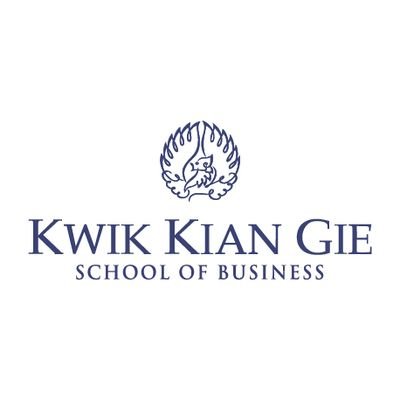 INSTITUT BISNIS dan INFORMATIKA KWIK KIAN GIE JAKARTAAgustus 2019